Додато до рішення№ 2499 від 19.04.2024 рокуМісце розташування земельної ділянки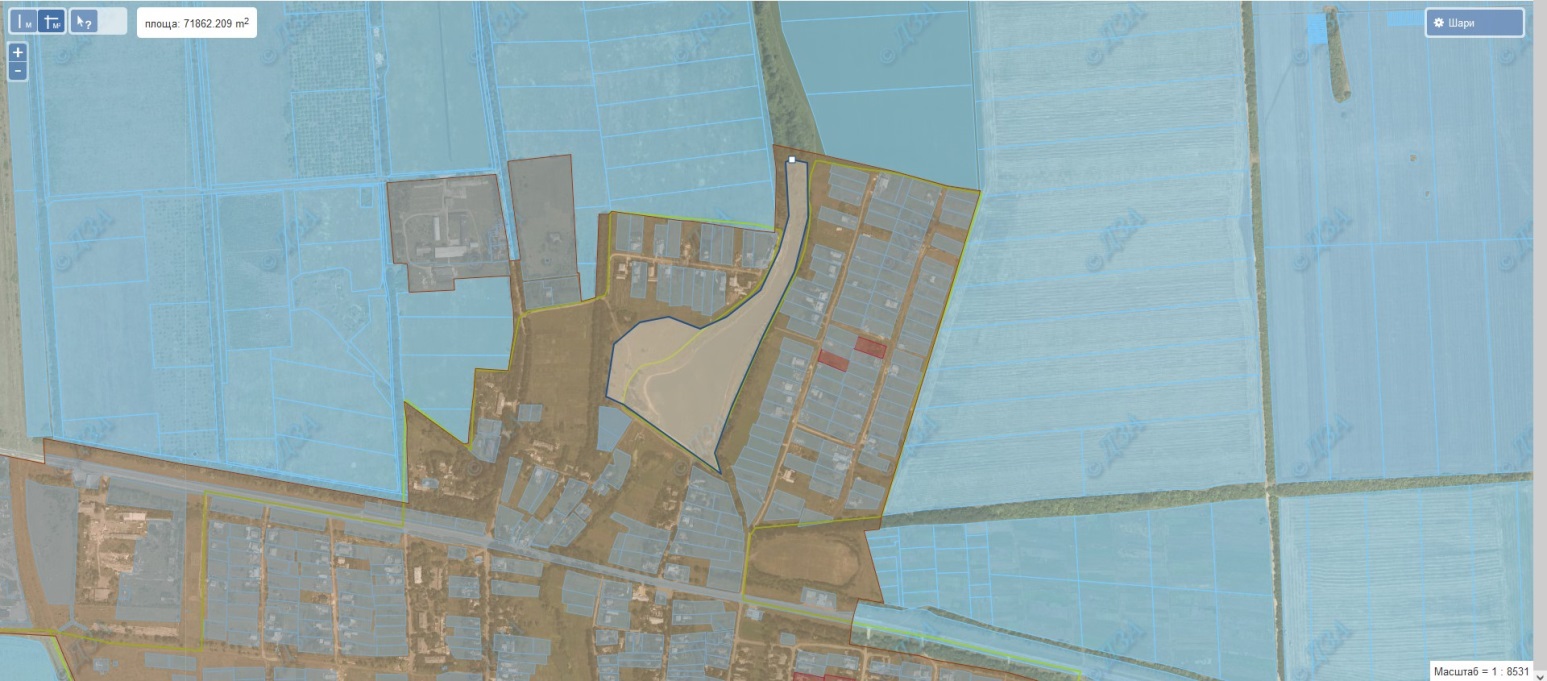 